Upholding the rights of older workers training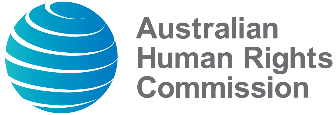 Training OverviewThe Commission’s ‘Upholding the rights of older workers’ training aims to increase understanding of the benefits of employing older people and a multigenerational workforce. The training highlights practical ways of working with older employees to foster engagement and retention. Participants gain a deeper awareness of the nature of age discrimination in employment and teaches practical ways of working within a multigenerational team.  Learning outcomes The key learning outcomes of the training are:increased knowledge and understanding of the rights of older peopleincreased awareness of the nature of age discrimination in employment increased understanding of the benefits of employing older people and a multigenerational workforce dispel common myths and stereotypes about older people to change the way their contributions are valued in a work contextincreased skills and confidence to develop and implement age-friendly work policiesability to apply practical ways of working with older employees to foster engagement and retention.What’s included  The Commission is able to deliver the training in all capital cities and regional centres, as well as via webinar. The training package includes:facilitation from an experienced trainerprovision of accessible training rooms (if required)invitation and registration serviceslight refreshmentsparticipant Handbook and other training materials.CostOur standard Upholding the rights of older workers training is delivered as a half-day training workshop. The cost of delivery is $3000 AUD + GST for up to 20 participants. This package may be tailored to your organisational needs in relation to the content and duration. Cost of delivery will vary dependant on travel and customisation. To discuss your organisation’s training needs or to obtain a quote, please contact the Commission’s education team at training@humanrights.gov.au.